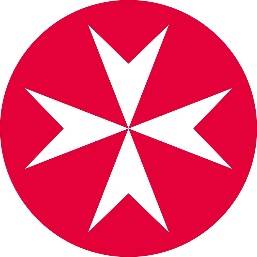 Das Johanniter Netzwerk für Gegenwartsfragen Nord und Mitte – JNG Nord und Mitte
(vormals Johanniter Arbeitsgemeinschaft in Norddeutschland –  JAG Nord)Anmeldung Documenta-Wochenende vom 12.-14.8.2022An: 	Klaus v. Lepel			
Schinkelstr. 19, 22303 Hamburg				Email: vonlepel@aol.comHiermit melde ich mich/uns verbindlich an für das gemeinsame DOCUMENTA-Wochenende der JNG Nord und Mitte vom 12.-14. August 2022 auf Schloss Höhnscheid, Gut Höhnscheid 1, 34454 Bad Arolsen:
Kosten: Erwachsene im EZ 243,-, im DZ 223,-/pro Person für zwei Nächte incl. aller Mahlzeiten, aber exklusive Getränke. Alle Rechnungen werden vor Ort bei der Rezeption mit Karte bezahlt. Sonderkonditionen für Kinder.Folgende Bedürfnisse haben wir (z.B. Barrierefreiheit, Mitbringen eines Hundes, Teilnahme als Tagesgast):□ 	Ich/Wir sind informiert über die im Hotel Schloss Höhnscheid verpflichtende 2-G-Regel:Erwachsene weisen bei Anreise das Zertifikat ihrer Impfung oder Genesung nach.Ungeimpfte, die mit ärztlichem Attest nachweisen, sich nicht impfen lassen zu können, erhalten im 2G-Modell Zugang, sofern ein negativer Testnachweis vorgelegt wird.Anpassungen entsprechend der aktuell gültige hessischen Corona-Schutzverordnung.Ort, Datum, UnterschriftNameDZ/EZE-Mail/Telefon1.2.3.4.